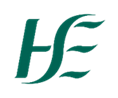 EXPRESSION OF INTERESTJob Title and GradeCentral Trauma Network Clinical Lead - Trauma Services (0.5 WTE)Consultant The current vacancy is a specified purpose contract for a 3-year period (with a potential to renew).  The post is a half-time (0.5WTE), current terms and conditions of employment continue to be retained. A detailed secondment arrangement will be put in place following offer and acceptance of role.Grade Code ConsultantPurpose of the Post The post holder will facilitate the establishment of the Central Trauma Network, providing leadership and guidance to relevant network-level projects and sub-projects to ensure they are delivered to quality, time and cost requirements in line with the strategy, planning and the operational objectives of the National Trauma System Implementation Programme.The post holder will provide expert clinical advice, perspective and practical support to the National Clinical Lead for Trauma Services, relevant Trauma Network Implementation Group and Project Sponsors to confirm accountabilities, resources and target benefits. See Job Specification for further details.Closing Date12 Noon, Friday, 17th May 2024Location of PostNational – flexibility of location.Informal EnquiriesMr Keith Synnott, FRCSI (TR&Orth)National Clinical Lead for Trauma ServicesKeith.synnott@hse.ie  087 236 8692How to applyApplication should be made by CV, together with a brief statement clearly indicating your relevant experience by email to trauma.office@hse.ie  stating “Central Trauma Network Clinical Lead” in the subject matter, to be received not later than 12 noon on Friday, 17th May 2024.Initial Screening & Shortlisting will apply based on the information provided in the CV/letter submitted and the requirements of the post as outlined.Selection will take place by way of a skills match meeting.